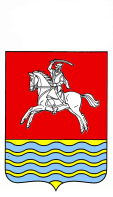 АДМИНИСТРАЦИЯКУМЫЛЖЕНСКОГО МУНИЦИПАЛЬНОГОРАЙОНА ВОЛГОГРАДСКОЙ ОБЛАСТИПОСТАНОВЛЕНИЕот 23.09.2021 г. № 617О назначении публичных слушаний по проекту внесения изменений в Правила землепользования и застройки Поповского сельского поселения Кумылженского муниципального района Волгоградской областиРассмотрев проект внесения изменений в Правила землепользования и застройки Поповского сельского поселения Волгоградской области, подготовленный в соответствии с постановлением администрации Кумылженского муниципального района №589 от 10.09.2021г «О подготовке проекта о внесении изменений в Правила землепользования и застройки Поповского сельского поселении Кумылженского муниципального района Волгоградской области»,   заключение Комиссии по подготовке проектов правил землепользования и застройки муниципальных образований Кумылженского муниципального района по итогам проведенного заседания 22.09.2021г., и    руководствуясь Градостроительным кодексом Российской Федерации, Федеральным законом от 06.10.2003 № 131-ФЗ «Об общих принципах организации местного самоуправления в Российской Федерации»,   решением Кумылженской районной Думы от 19.11.2019г №2/24-РД «Об утверждении Порядка организации и проведения общественных обсуждений и публичных слушаний по проектам документов в сфере градостроительной деятельности в Кумылженском муниципальном районе Волгоградской области", Уставом Кумылженского муниципального района,постановляю:1. Назначить  проведение  публичных слушаний по проекту внесения изменений в Правила землепользования и застройки Поповского сельского поселения Кумылженского муниципального района Волгоградской области  на  11 часов 30 минут   21.10.2021г в  здании Поповского ДК по адресу: Волгоградская обл., Кумылженский р-н, х. Попов, ул. Центральная, д.31.2. Утвердить места размещения и график проведения экспозиций по проекту внесения изменений в Правила землепользования и застройки Поповского сельского поселения Кумылженского муниципального района Волгоградской области согласно приложению 1.3. Участниками публичных слушаний являются граждане, постоянно проживающие на территории Поповского сельского поселения Кумылженского муниципального района, а также правообладатели находящихся в границах этой территории земельных участков и (или) расположенных на них объектов капитального строительства, а также правообладатели помещений, являющихся частью указанных объектов капитального строительства.4. Организацию публичных слушаний по проекту внесения изменений в Правила землепользования и застройки Поповского сельского поселения Кумылженского муниципального района Волгоградской области возложить на отдел архитектуры и градостроительства администрации Кумылженского муниципального района Волгоградской области (далее - отдел архитектуры и градостроительства).5. Отделу архитектуры и градостроительства:а) подготовить оповещение о начале публичных слушаний, опубликовать его  в районной газете «Победа», разместить на сайте  Кумылженского муниципального района в сети Интернет, на информационных стендах, расположенных на территории Поповского сельского поселения, в местах массового скопления граждан, а также на информационном стенде, расположенном у входа в здание администрации Кумылженского муниципального района;б) не ранее чем через семь дней после опубликования оповещения в районной газете «Победа» и размещения на официальном сайте Кумылженского муниципального района совместно с общим отделом администрации Кумылженского муниципального района обеспечить размещение проекта на официальном сайте Кумылженского муниципального района (www.kumadmin.ru) в разделе «Документы», подраздел «Градостроительство» на странице «Общественные обсуждения и публичные слушания»;в) организовать экспозиции проекта в соответствии с приложением 1;г) осуществлять консультирование по проекту во время проведения экспозиций, а также по телефонам в отделе архитектуры и градостроительства  6-25-89, 6-12-74.6. Прием замечаний и предложений по выносимому на публичные слушания вопросу осуществляется комиссией по подготовке проектов правил землепользования и застройки муниципальных образований Кумылженского муниципального района (далее – комиссия).7. Замечания и предложения принимаются комиссией не позднее чем за два рабочих дня до дня проведения публичных слушаний в письменной форме по адресу: Волгоградская обл., Кумылженский район, ст-ца Кумылженская, ул. Мира, 18; посредством записи в журнале учета посетителей экспозиции проекта, а также в письменной либо устной форме в ходе проведения собрания участников публичных слушаний.8. Опубликовать настоящее постановление в районной газете «Победа», разместить в МКУК «Кумылженская межпоселенческая центральная библиотека им. Ю.В. Сергеева» и на сайте Кумылженского муниципального района в сети Интернет.9.  Контроль за исполнением настоящего постановления возложить на первого заместителя главы – начальника отдела ЖКХ и строительства администрации Кумылженского муниципального района С.В. Горбова.Глава Кумылженскогомуниципального района                                                                        В.В.ДенисовНачальник  правового отдела                                                                И.И.Якубова   ПРИЛОЖЕНИЕ 1к постановлению администрацииКумылженского муниципальногорайона Волгоградской областиот ________________ № _______ Места размещения и график проведения экспозиции по проекту внесения изменений в Правила землепользования и застройки Поповского сельского поселения Кумылженского муниципального района Волгоградской области№п/пНаименование документа подлежащего обсуждению на публичных слушанияхАдрес места размещения экспозицийЧасы работы экспозиции1.Проект  внесения изменений в Правила землепользования и застройки Поповского сельского поселения Кумылженского муниципального района Волгоградской областиМуниципальное казенное  учреждение культуры «Кумылженская межпоселенческая  центральная библиотека им. Ю.В. Сергеева», ст-ца Кумылженская, ул. Ленина, 20Понедельник-пятница с 9.00 – 17.00обед с 12.00 -13.001.Проект  внесения изменений в Правила землепользования и застройки Поповского сельского поселения Кумылженского муниципального района Волгоградской областиЗдание администрации Поповского сельского поселениях. Попов, ул. Центральная, 26аПонедельник-пятница с 8.00 – 16.00обед с 12.00 -13.001.Проект  внесения изменений в Правила землепользования и застройки Поповского сельского поселения Кумылженского муниципального района Волгоградской областиЗдание администрации Кумылженскогомуниципального района ст-ца Кумылженская, ул. Мира,  18, 2 этаж,   кабинет  202,203Понедельник-пятница с 8.00 – 16.00обед с 12.00 -13.001.Проект  внесения изменений в Правила землепользования и застройки Поповского сельского поселения Кумылженского муниципального района Волгоградской областиФилинская сельская библиотека Муниципального казенного учреждения культуры и библиотечного обслуживания Культурно-досуговый центр Родник  Поповского с/п  х. Филин, ул. Центральная, 34Понедельник-пятницас 9-00 до 12-00